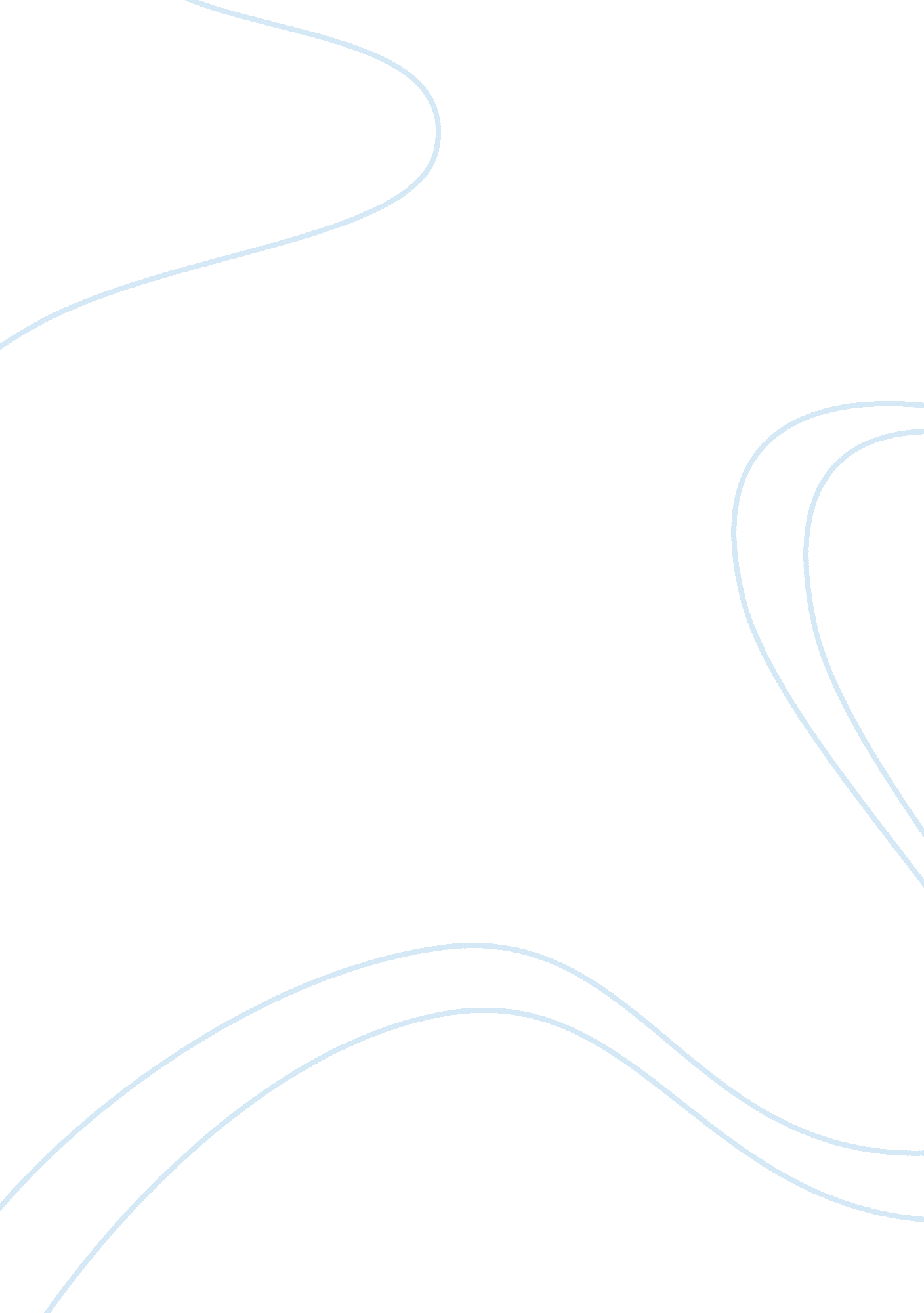 Overstock accepts bitcoin internationally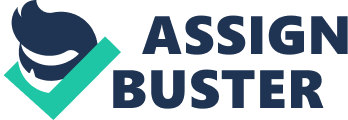 Overstock has launched an updated international checkout system which now provides international customers the option to pay with Bitcoin. Last January, Overstock became the first major online shopping site to accept the cryptocurrency. " Bitcoin has been readily adopted in countries outside the United States, yet the opportunities to spend Bitcoin internationally are extremely limited," states Overstock. com CEO Patrick M. Byrne. " We are pleased to offer this service to the millions of Bitcoin users in other countries and believe they will respond enthusiastically. With this move, Bitcoin has indeed become a borderless currency that permits its holders to buy and take delivery of millions of products." International customers can shop the Overstock website for any of the nearly 2 million products available, including furniture, rugs, apparel, electronics and jewelry. Now, a customer anywhere on the planet can select an item, place it in her shopping cart, pay for it with Bitcoin. Overstock is a discount online shopping retailer based in Salt Lake City, Utah that sells a broad range of products including furniture, rugs, bedding, electronics, clothing, jewelry and cars. Worldstock. com, a fair trade department dedicated to selling artisan-crafted products from around the world offers additional unique items. Main Street Revolution supports small businesses across the United States by providing them a national customer base. The Nielsen State of the Media: Consumer Usage Report placed Overstock. com among the top five most visited mass merchandiser websites in 2011. 